Осенний калейдоскоп»Познавательно-игровая программа для старших дошкольников.Музыкальный руководитель: Кондратьева Л.Р.Цель: Закрепить знания об осени, создать праздничное настроение.             Дети и родители входят в зал под  осеннюю музыку.Ведущая. Вот и подошла к концу золотая красавица-осень, и сегодня мы приглашаем наших ребят и гостей на игровую программу «Осенний калейдоскоп». В нашей игре принимают участие три команды. Поприветствуем их!Звучит торжественная музыка, Ведущая представляет все команды и их капитанов. Команды занимают места у 3 кубов с изображением эмблем: грибка (Сентябрь), желтого листочка (Октябрь) и тучки с дождиком (Ноябрь).Ведущая. Сегодняшняя игра покажет, знаете ли вы приметы осени, стихи и песни об осени. А жюри решит, какая команда победит. Итак, мы объявляем первый конкурс – «Представление». Каждая команда должна рассказать о «своем» месяце.Выступление команд. Каждая команда выходит в центр зала.                                Команда «Сентябрь»1-й ребенок. Опустел фруктовый сад, паутинки вдаль летят,И на южный край земли потянулись журавли.Распахнулись двери школ… Что за месяц к нам пришел?Вся команда. Сентябрь!    Участники команды по очереди рассказывают о приметах сентября2-й . Сентябрь – пора золотой осени.3-й . В сентябре – одна ягодка, да и то горькая рябина.4-й. Сентябрь – пора отлета птиц.5-й. Вот и осень к нам стучится хмурой тучей и дождем,И назад не возвратится лето солнечным лучом.6-й. Холод гонит в далекие страны стаи звонких, пернатых друзей,И летят журавлей караваны, крик гортанный лишь слышен с полей!        ПЕСНЯ «Осень раз, два, три ты нам краски подари» исполняют обе группы, стоя у своих мест. Вед. Многие птицы улетают осенью в теплые края, но некоторые зимуют в родных местах. Я предлагаю командам по - очереди отгадать, голос какой птицы звучит,  и рассказать  - перелетная это птица или зимующая.                                  Игра «Узнай птицу по голосу»(дети должны узнать голоса птиц, прослушав запись-журавль, кукушка, воробей, дятел, синица, голубь).Ведущий: Листья жёлтые летят,
Падают, кружатся,
И под ноги просто так,
Как ковёр ложатся. 
Что за жёлтый снегопад?
Это просто …(листопад)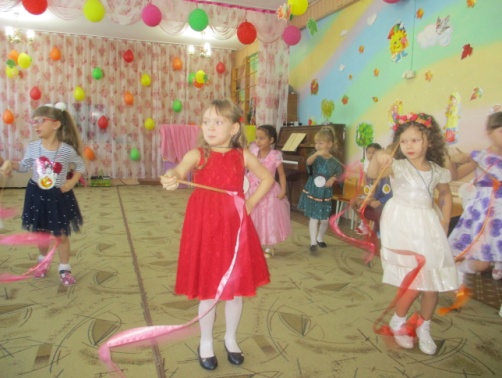 Девочки подг. гр. исполняют танец «Желтый вальс».
                         Команда «Октябрь»Дети (по - очереди):Всё мрачней лицо природы, почернели огороды,оголяются леса, молкнут птичьи голоса,Мишка в спячку завалился, что за месяц к нам явился?Вся команда. Октябрь!                        Дети читают пословицы.1-й. Октябрь землю покроет: где листком, где снежком.2-й. В октябре лист на дереве не держится.3-й. Ходит осень, бродит осень, ветер с клена листья сбросил,Водят листья хоровод, а на лужах – первый лед.ПЕСНЯ «Чудная пора - осень» исполняют песню, стоя у своих мест. Ведущий: 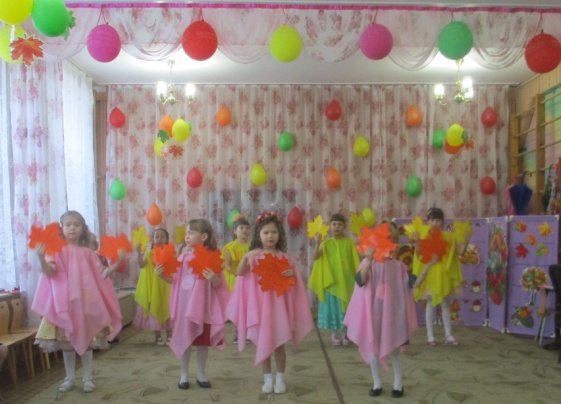 Закружила осеньРыжие метели, Расписные листьяС кленов полетели.Алые и желтыеВетер листья рвет,Кружит, кружит в воздухеПестрый хоровод.Танец с листьями под песню «Листья желтые над городом кружатся» девочки под.гр.Вед. Как много осенью красивых листьев! Ваша задача - назвать, с какого дерева лист?                               Игра «С какого дерева лист?»(дети должны назвать дерево, лист которого изображен на карточке или трафарете)                                             Команда «Ноябрь»1-й. Поле черно-белым стало, падает то дождь, то снег,А еще похолодало – льдом сковало воды рек.Мерзнет в поле оземь ржи. Что за месяц, подскажи!Вся команда. Ноябрь!2-й. Ноябрь – последний месяц осени.3-й. Ноябрь – ворота зимы.4-й. Холоден октябрь-батюшка, а ноябрь и его перехолодил.5-й. К нам в заплаканные окна равнодушно дождь стучится.Под холодными лучами слышен крик отставшей птицы.Потемнели и поникли ветки великанов –сосен.Ворон каркает над бором: «Это осень! Это осень!»Песня «Грустный дождик» дети играют на инструментах Ведущий: 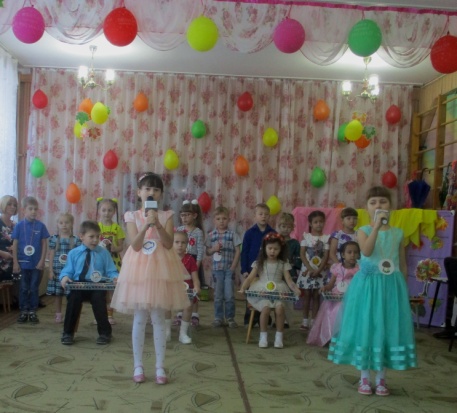 Мочит поле, лес и луг, 
Город, дом и всё вокруг!
Облако и туч он вождь,
Ты же знаешь, это - …(дождь)
Вот на ножку купол – гриб,
Он от ливня защити.
Не намокнет пешеход,
Если спрячется под… ( зонт)Старшая группа «Танец с зонтиками» под песню дождя не боимся.
7 реб. Дождь собрался за грибами, долго по лесу ходил.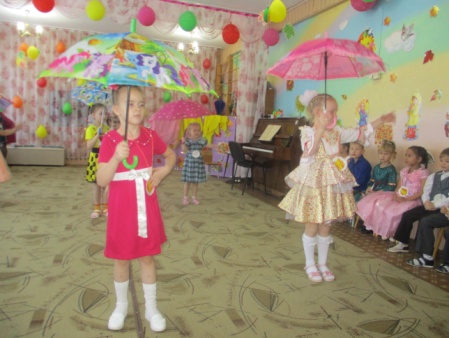 Шарил в роще, под дубами, ничего не находил. Грустный вышел он из леса: «Здесь грибов, похоже, нет…»А они повсюду лезут и ему хохочут вслед!Вед. А вы умеете различать грибы?                                         Игра «Что за гриб?»(Дети должны разложить карточки с изображением грибов на съедобные и несъедобные)Ведущая:  Пока наше жюри подсчитывает количество правильных ответов, приглашаем всех ребят на парные танцы танец!Старшие полька «Добрый жук», подг. гр. «Белая березка».Объявляется результат. За каждый конкурс команды получают фишки, которые в конце игры подсчитываются.Вед. А сейчас мы с вами отправимся в осеннее путешествие по стране овощей и фруктов. Сейчас я каждой команде, по- очереди, прочитаю рассказ-загадку. Он поможет вам догадаться, какие овощи находятся в этом волшебном мешочке, а затем на ощупь найти отгадку и всем показать!Итак! Задание команде «Сентябрь». Родина этого овоща - Южная Америка. В России его сначала боялись есть и называли «Чертово яблоко», а потом полюбили и сейчас называют «вторым хлебом»!После ответа ребенок из первой команды достает из мешочка картофель и показывает всем.Задание команде «Октябрь». У этого овоща два имени: одно – индейское, другое итальянское. Итальянцы называли этот овощ «золотое яблоко», потому что вначале он был ярко-желтым. А сейчас эти овощи бывают зелеными, желтыми, красными, розовыми.Участник второй команды достает из волшебного мешочка помидор, томат и показывает всем гостям.Вед. Задание команде «Ноябрь». Раньше этот овощ был таким горьким, что его никто не ел. Только те, у кого болели зубы, держали во рту этот овощ, чтобы боль была не такой сильной. А теперь этот овощ и жарят, и парят, и икру из него делают. А имя у него может звучать очень ласково. Что это?Участник 3 команды достает баклажан из мешочка и показывает всем.Вед. Пока жюри будет совещаться, я предлагаю детям поиграть в веселые игры.                                              Аттракционы: 1. Сварим борщ и компот.  2. Собери картошку. Игры проводятся, как эстафеты.Вед. А теперь пришло время для самого вкусного конкурса нашей программы. Приглашаем к столу участников от каждой команды - пробуйте и угадывайте, что же это?                  Конкурс «Угадай на вкус»(дети с завязанными глазами пробуют и узнают кусочки фруктов-яблоко, груша, апельсин, слива, виноград, лимон, если нет каких либо фруктов добавить овощи).Дети водят хоровод: под.гр. «Осень постучалась к нам золотым дождем», старшая гр. «Здравствуй осень».Реб. Вот и лето пролетело, тянет холодом с реки.Рожь поспела, пожелтела, наклонила колоски.Два комбайна в поле ходят. Взад- вперед, из края в край…Жнут, молотят, жнут-молотят, убирают урожай.Утром рожь стеной стояла, к ночи - ржи ,как ни бывало!Только село солнышко - опустело полюшко.Ведущий: Конкурс загадок о хлебных изделиях. (Каждой команде по очереди загадывается загадка, если не отвечает одна команда помогает другая)Он бывает с яблоками, с рисом, мясом, ягодами,С медом сладким он бывает, в печь сперва его сажают.А как выйдет он оттуда, то кладут его на блюдо.Ну, теперь, зови ребят! По кусочку всё съедят! (пирог)Колечки не простые, колечки золотые, блестящие, хрустящие,Всем на загляденье… Ну и объеденье!!! (бублик, баранка)Что на сковородку наливают, на огне выпекают, да вчетверо сгибают? (Блины)В комочке сдобного теста нашлось для начинки место.Внутри него не бывает пусто - в нём мясо или капуста! (пирожок)В день веселых именин выпекают хлеб одинИ поют все: «Выбирай, кого хочешь…» (каравай)Отгадать легко и быстро: мягкий, белый и душистый.Он и черный, он и белый, повар пёк его умелый! (хлеб)Ведущая. Пока жюри подводит итоги, дети читают стихи об осени, о хлебе по выбору воспитателя. Ведущая. Ну что ж, наступило время подвести итоги игры. Послушаем наше жюри.Жюри объявляет итоги двух последних конкурсов, подсчитывает количество эмблем на столе у каждой команды, объявляются общие итоги.Ведущая. Вот и подошла к концу наша игровая программа «Осенний калейдоскоп». Надеемся, что она была интересной и полезной. От Осени вам угощенье.  До новых встреч!